Need a Math Tutor?Need a Math Tutor?Need a Math Tutor?Need a Math Tutor?Need a Math Tutor?Need a Math Tutor?Need a Math Tutor?Need a Math Tutor?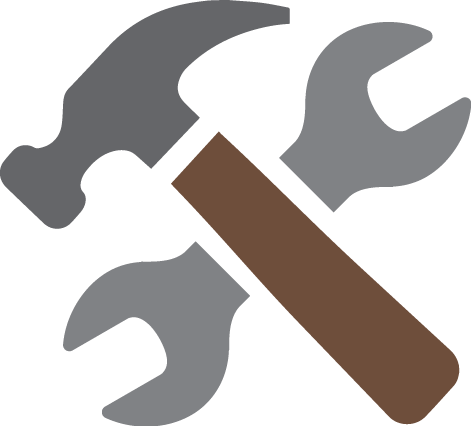 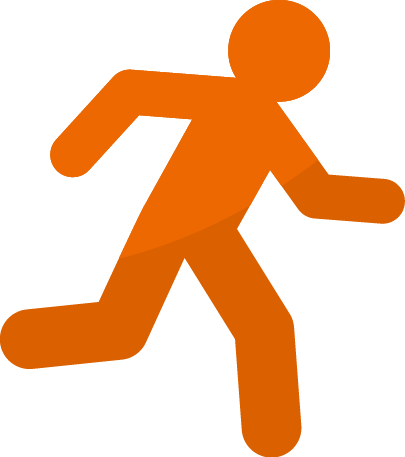 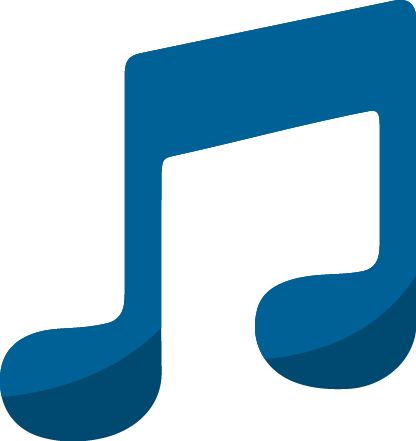 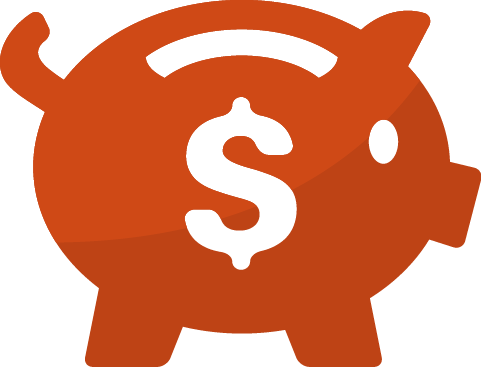 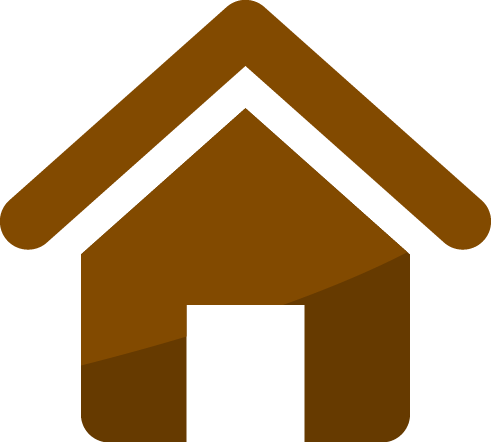 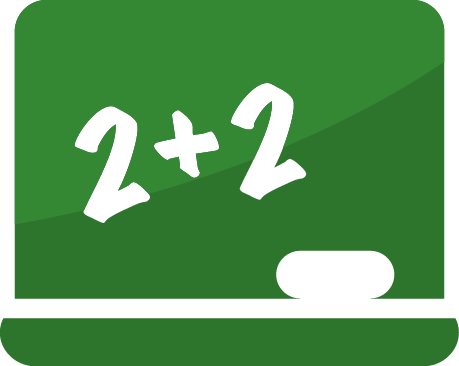 About MeExperiencedReliableReferences AvailableAvailableEvenings & Weekends5:00 – 8:00PMRatesHourly: $10Discounts for Multiple SessionsContact(123) 456-7890, email@domain.comAbout MeExperiencedReliableReferences AvailableAvailableEvenings & Weekends5:00 – 8:00PMRatesHourly: $10Discounts for Multiple SessionsContact(123) 456-7890, email@domain.comAbout MeExperiencedReliableReferences AvailableAvailableEvenings & Weekends5:00 – 8:00PMRatesHourly: $10Discounts for Multiple SessionsContact(123) 456-7890, email@domain.comAbout MeExperiencedReliableReferences AvailableAvailableEvenings & Weekends5:00 – 8:00PMRatesHourly: $10Discounts for Multiple SessionsContact(123) 456-7890, email@domain.comGrab my contact info & give me a call!Grab my contact info & give me a call!Grab my contact info & give me a call!Grab my contact info & give me a call!Grab my contact info & give me a call!Grab my contact info & give me a call!Grab my contact info & give me a call!Grab my contact info & give me a call!Service  |  Your Name(123) 456-7890email@domain.comService  |  Your Name(123) 456-7890email@domain.comService  |  Your Name(123) 456-7890email@domain.comService  |  Your Name(123) 456-7890email@domain.comService  |  Your Name(123) 456-7890email@domain.comService  |  Your Name(123) 456-7890email@domain.comService  |  Your Name(123) 456-7890email@domain.comService  |  Your Name(123) 456-7890email@domain.com